Соревнования  по хоккею. 25 февраля на хоккейной площадке МБОУ СОШ с. Большой Труев состоялись зональные, районные соревнования по хоккею среди сборных команд общеобразовательных школ  с. Тат – Канадей, с. Ульяновки и р.п. Евлашево.  Уровень игры в исполнении ребят с каждым годом растет, хоккей стал зрелищней и содержательней.               По результатам соревнований:1 место заняла команда  МБОУ СОШ с. Большой Труев2 место заняла команда МБОУ СОШ р.п. Евлашево3 место заняла команда  МБОУ СОШ  с. Тат – Канадей,  Лучшим нападающим соревнований признан Мусякаев Ильяс  , учащийся  МБОУ  СОШ с. Большой Труев .   Лучшим защитником соревнований признан Мамадалиев Рустам  , учащийся  МБОУ  СОШ с.Большой Труев. Лучшим вратарем признан Абдрязяков Салават, учащийся МБОУ СОШ с.Большой Труев. Следующие районные соревнования пройдут  1 марта 2014 года в МБОУ СОШ с.Бестянки.  Ребята, вы молодцы!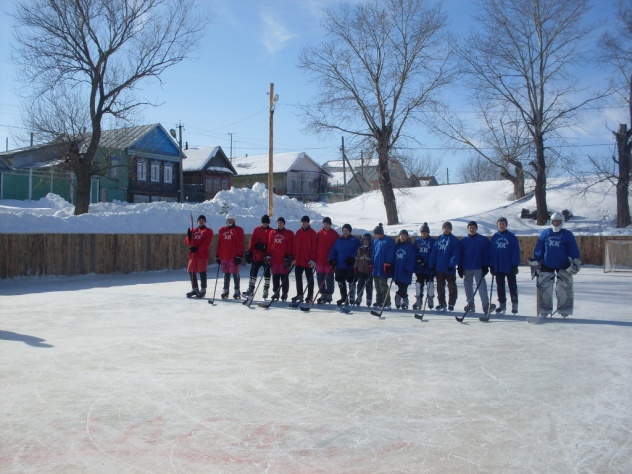 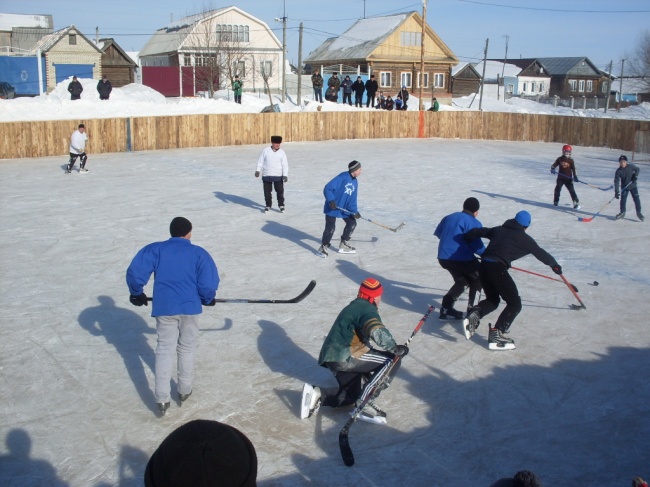 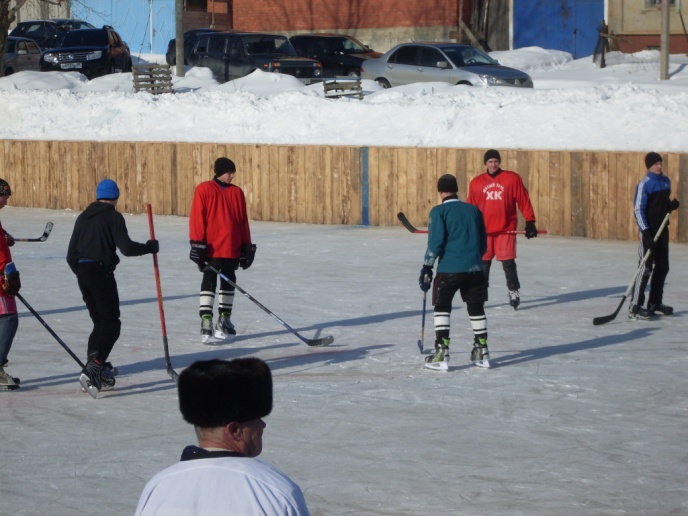 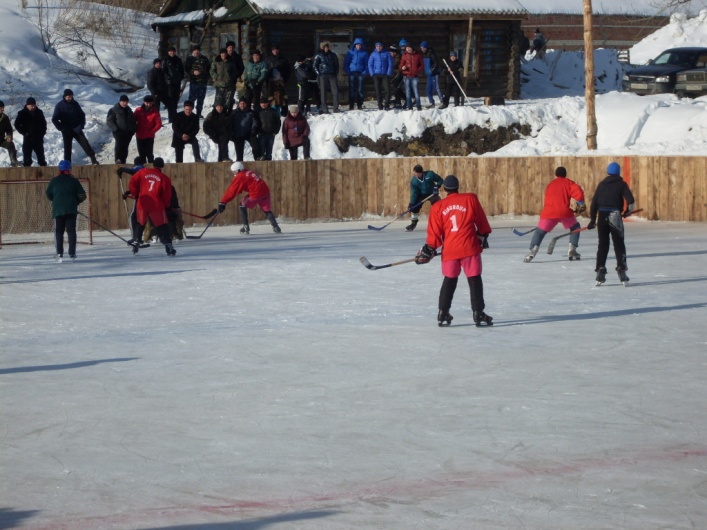 